08/02/2023 17:01BionexoRESULTADO – TOMADA DE PREÇON° 2023171TP33629HEMUO Instituto de Gestão e Humanização – IGH, entidade de direito privado e sem finslucrativos, classificado como Organização Social, vem tornar público o resultado daTomada de Preços, com a finalidade de adquirir bens, insumos e serviços para o HEMU -Hospital Estadual da Mulher, com endereço à Rua R-7, S/N, Setor Oeste, Goiânia, CEP:74.125-090.Bionexo do Brasil LtdaRelatório emitido em 08/02/2023 17:01CompradorIGH - HEMU - Hospital Estadual da Mulher (11.858.570/0002-14)Rua R 7, esquina com Av. Perimetral s/n - Setor Oeste - GOIÂNIA, GO CEP: 74.530-020Relação de Itens (Confirmação)Pedido de Cotação : 265808086COTAÇÃO Nº 33629 - DESCARTÁVEIS - HEMU JANEIRO/2023Frete PróprioObservações: *PAGAMENTO: Somente a prazo e por meio de depósito em conta PJ do fornecedor. *FRETE: Só serãoaceitas propostas com frete CIF e para entrega no endereço: RUA R7 C/ AV PERIMETRAL, SETOR OESTE, Goiânia/GOCEP: 74.125-120, dia e horário especificado. *CERTIDÕES: As Certidões Municipal, Estadual de Goiás, Federal, FGTS eTrabalhista devem estar regulares desde a data da emissão da proposta até a data do pagamento. *REGULAMENTO: Oprocesso de compras obedecerá ao Regulamento de Compras do IGH, prevalecendo este em relação a estes termos emcaso de divergência.Tipo de Cotação: Cotação NormalFornecedor : Todos os FornecedoresData de Confirmação : TodasValidade CondiçõesFaturamento Prazo deFornecedordadeFreteObservaçõesMínimoEntregaProposta PagamentoPEDIDO SOMENTE SERÁ ATENDIDO A PRAZOMEDIANTE ANALISE DE CREDITO VALIDAÇÃODO DEPARTAMENTO FINANCEIRO E ACONFIRMAÇÃO DE DISPONIBILIDADE DOESTOQUE CONTATO DO VENDEDOR: (62)99499Ello Distribuicao Ltda - EppGOIÂNIA - GOWebservice Ello Distribuição - (62)1 dias apósconfirmação12R$ 300,000014/02/202311/02/202330 ddl30 ddlCIF4009-2100comercial@ellodistribuicao.com.br1714Mais informaçõesTELEVENDAS3@ELLODISTRIBUICAO.COM.BRPM DOS REIS LTDAGOIÂNIA - GOPolyanna Marinho Dos Reis - (62)1 dias apósconfirmaçãoR$ 0,0000CIFnull99976-5278DIRETOR@APARECIDAMED.COM.BRMais informaçõesProgramaçãode EntregaPreço PreçoUnitário FábricaValorTotalProdutoCódigoFabricanteEmbalagem Fornecedor Comentário JustificativaRent(%) QuantidadeUsuárioCAIXA P/ DESCARTEMATERIALCOLETORPERF CORTPERFUROCORTANTE 7.0 L ->DEVERA CONTER OSACO PROTETOR.COMPATIVEL COMSUPORTES DASMARCASRosana DeOliveiraMoura7LTSCOLETOR PERFCORT 7 LTSECOLOGI CX/20 -DESCARBOXElloDistribuicaoECOLOGICX/20Ltda - Epp DESCARBOXR$R$R$360,00002448-1-100 Unidade3,6000 0,000008/02/202316:59DISTHOSPITALARLTDADESCARPACK EGRANDESC. -UNIDADETotalParcial:R$360,0000100.0Total de Itens da Cotação: 3Total de Itens Impressos: 1Programaçãode EntregaPreço PreçoUnitário FábricaValorTotalProdutoCódigoFabricanteEmbalagem Fornecedor Comentário JustificativaRent(%) QuantidadeUsuárioCAIXA P/ DESCARTEMATERIAL;CIRURGICA -Suspençãoporpendênciafinanceira.SOMA/MG -NãoPERFUROCORTANTE 1.5 L ->DEVERA CONTER OSACO PROTETOR EDESCONECTORPARA AGULHAS.COMPATÍVEL COMSUPORTES DASMARCASRosana DeOliveiraMouraCAIXA P/ DESCARTEMATERIALPERFUROCORTANTE 1.5 L ->PM DOSREIS LTDAR$R$R$38,50001449-UNDnull10 Unidade3,8500 0,0000respondeu e-mail dehomologação.SALLES -08/02/202316:59-BIOBRASILDESCARPACK EGRANDESC. -UNIDADERespondeufrete FOB.https://bionexo.bionexo.com/jsp/RelatPDC/relat_adjudica.jsp1/2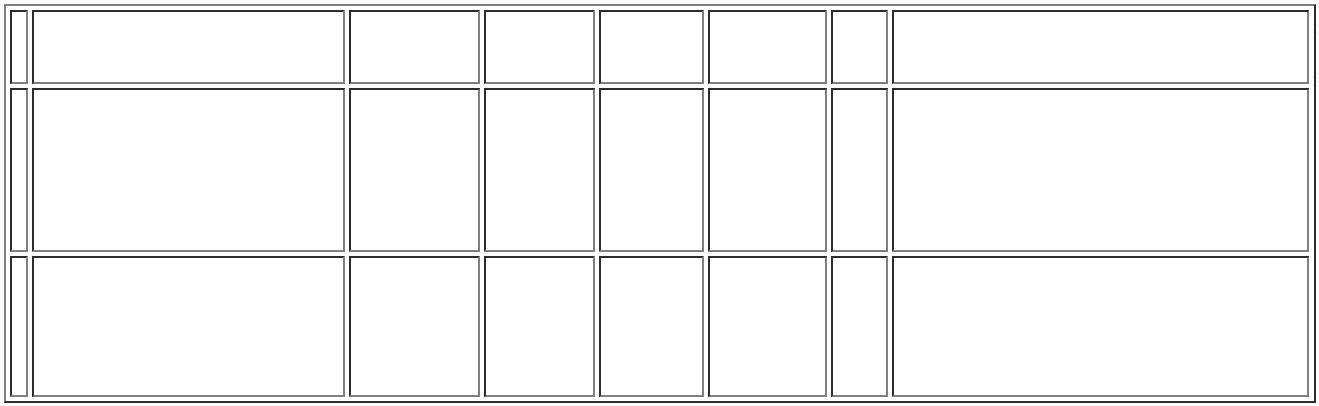 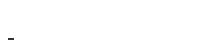 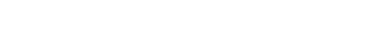 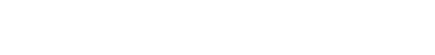 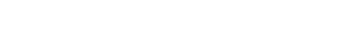 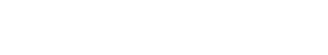 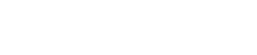 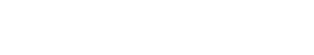 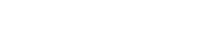 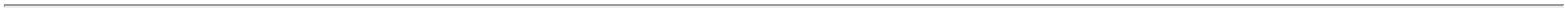 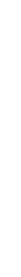 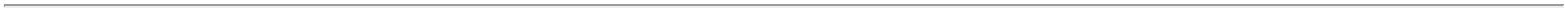 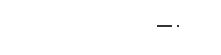 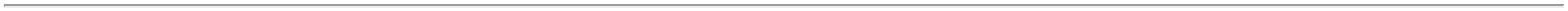 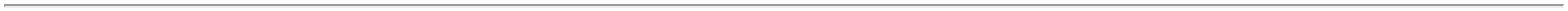 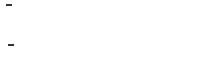 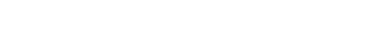 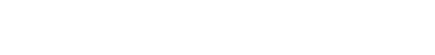 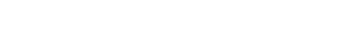 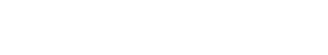 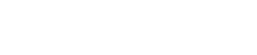 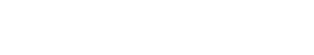 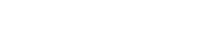 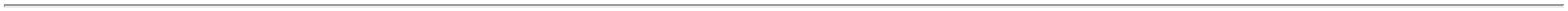 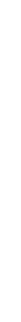 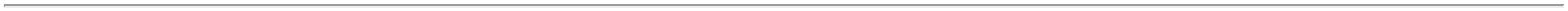 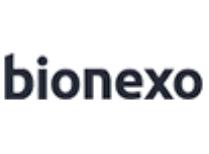 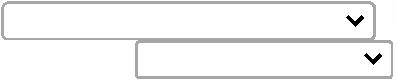 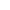 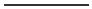 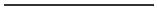 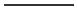 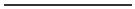 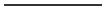 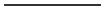 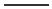 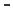 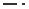 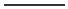 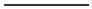 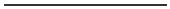 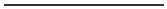 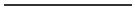 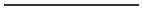 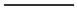 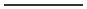 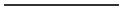 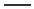 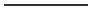 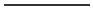 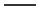 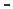 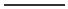 08/02/2023 17:01BionexoCAIXA P/ DESCARTEMATERIALPERFUROCORTANTERosana DeOliveiraMoura13 LITROS ->CAIXA PARADESCARTE DEMATERIALPERFUROCORTANTE13 S - DESCARBOXDEVERÁ CONTER OSACO PROTETOR. 10079COMPATÍVEL COMSUPORTES DASMARCASPM DOSREIS LTDAR$R$R$3-UNDnull-200 Unidade5,1000 0,00001.020,000008/02/202316:59DESCARPACK EGRANDESC.TotalParcial:R$2310.010.01.058,5000Total de Itens da Cotação: 3Total de Itens Impressos: 2TotalGeral:R$1.418,5000Clique aqui para geração de relatório completo com quebra de páginahttps://bionexo.bionexo.com/jsp/RelatPDC/relat_adjudica.jsp2/2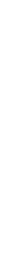 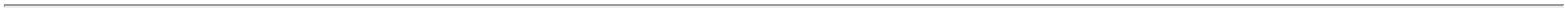 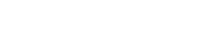 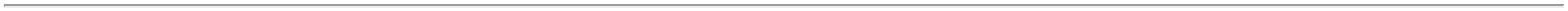 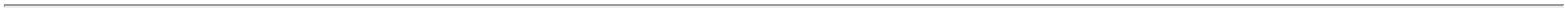 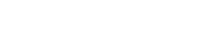 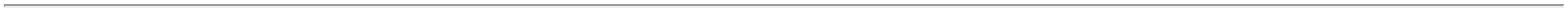 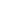 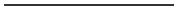 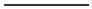 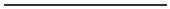 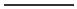 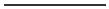 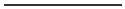 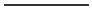 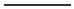 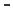 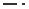 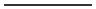 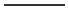 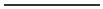 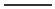 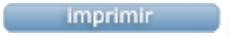 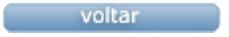 